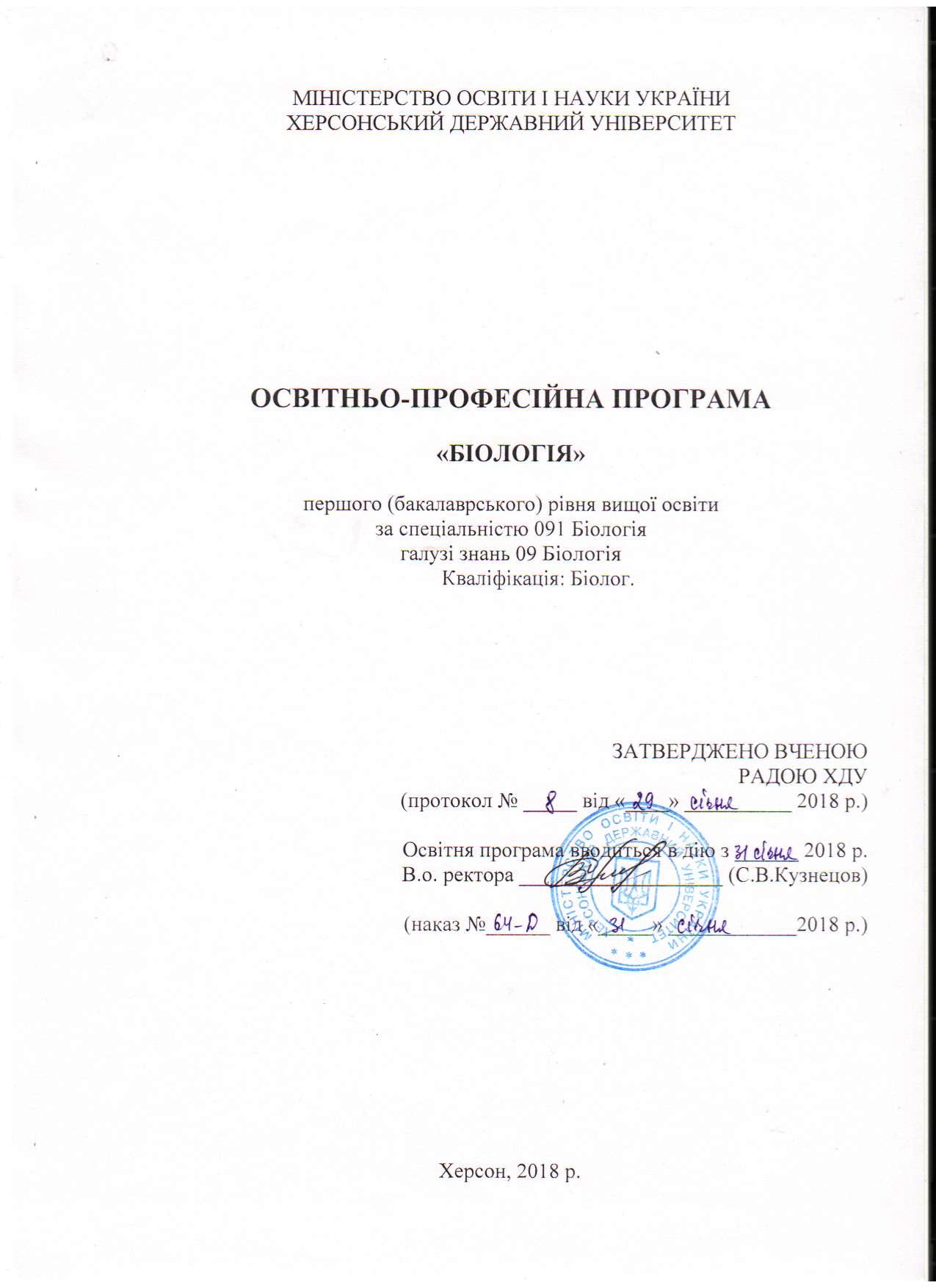 ПЕРЕДМОВАОсвітньо-професійна програма «Біологія» є нормативним документом з підготовки фахівців першого (бакалаврського) рівня вищої освіти, є нормативним документом який регламентує нормативні, компетентністні, кваліфікаційні, організаційні, навчальні та методичні вимоги у підготовці бакалаврів. Розроблена робочою групою кафедри ботаінки та кафедри біології людини та імунології ХДУ у складі: Мойсієнко Іван Іванович, доктор біологічних наук, професор, завідувач кафедри ботаніки ХДУ;Гасюк Олена Миколаївна, кандидат біологічних наук, доцент, завідувач кафедри біології людини та імунології ХДУ;Загороднюк Наталія Володимирівна, кандидат біологічних наук, доцент кафедри ботаніки ХДУ;Шкуропат Анастасія Вікторівна, кандидат біологічних наук, доцент кафедри біології людини та імунології ХДУ;Ця освітньо-професійна програма не може бути повністю або частково відтворена, тиражована та розповсюджена без дозволу Херсонського державного університету.Рецензії – відгуки зовнішніх стейкголдерів:Чуракова Катерина Олегівна – в.о. завідувача клініко-діагностичної лабораторії, КУ «Херсонська обласна інфекційна лікарня ім. Г.І. Горбачевського»;Марковська Олена Ігорівна – доцент, к.с-г.н., в.о. завідувача кафедри ботаніки та захисту рослин Херсонського державного аграрного університету.1. Профіль освітньо-професійної програми «Біологія» зі спеціальності091 Біологія2. Перелік компонент освітньо-професійної програми та їх логічна послідовність2.1. Перелік компонент ОП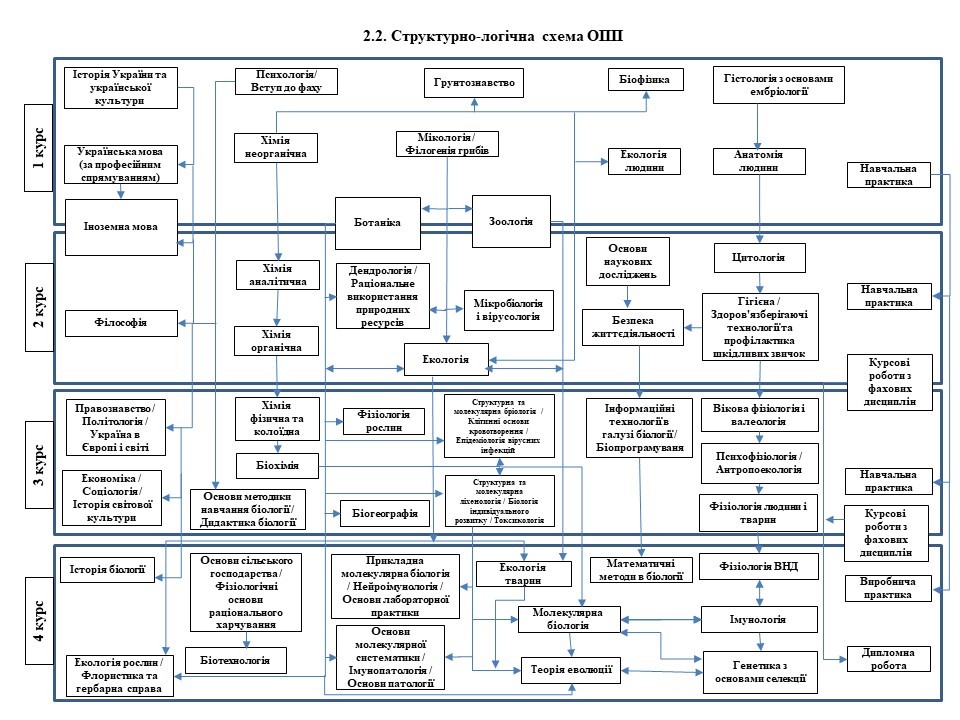 3. Форма атестації здобувачів вищої освітиАтестація випускників освітньо-професійної програми «Біологія» спеціальності 091 Біологія проводиться у формі захисту дипломної роботи та комплексного іспиту з біології (структура, фізіологія та еволюція біологічних систем і методи дослідження біологічних систем).Завершується атестація врученням документу встановленого зразка про присудження випускнику ступеня бакалавра і з присвоєнням кваліфікації: Біолог.Атестація здійснюється відкрито і публічно.4. Матриця відповідності програмних компетентностейкомпонентам освітньої програмиПродовженняПродовженняПродовження5. Матриця забезпечення програмних результатів навчання (ПРН) відповідними компонентами освітньої програмиПродовженняПродовженняСПИСОК ВИКОРИСТАНИХ ДЖЕРЕЛ:1. ESG – http://ihed.org.ua/images/pdf/standards - and-guidelines_for_ qa_in_the_ehea_2015.pdf. 2. ISCED (МСКО) 2011 – http://www.uis.unesco.org/education/documents /isced -2011- en.pdf. 3. ISCED -F (МСКО-Г) 2013 – http://www.uis.unesco.org/Education /Documents/isced -fields -of-education-training -2013.pdf. 4. Проект Європейської Комісії «Гармонізація освітніх структур в Європі» (TuningEducationalStructuresinEurope, TUNING). TUNING (для ознайомлення зі спеціальними (фаховими) компетентностями та прикладами стандартів // [Електронний ресурс]. – Режим доступу: http://www.unideusto.org/tuningeu/.5. Закон "Про вищу освіту" // [Електронний ресурс]. – Режим доступу: http://zakon4.rada.gov.ua/laws/show/1556 - 18.6. Постанова КМУ «Про затвердження переліку галузей знань і спеціальностей, за якими здійснюється підготовка здобувачів вищої освіти» від 29 квітня 2015 р. №266 // [Електронний ресурс]. – Режим доступу: http://zakon4.rada.gov.ua/laws/show/266- 2015-п.7. Акт узгодження переліку спеціальностей, за якими здійснюється підготовка здобувачів вищої освіти за ступенями (освітньо - кваліфікаційними рівнями) бакалавра, спеціаліста, магістра та ліцензованого обсягу. Ліцензія: Серія АЕ №636819, дата видачі 19.06.2015 р. / Додаток до листа МОН від 23 листопада 2015 р. №1/9-561.8. Наказ МОН України «Про особливості запровадження переліку галузей знань і спеціальностей, за якими здійснюється підготовка здобувачів вищої освіти» від 06.11.2015 №1151. // [Електронний ресурс]. – Режим доступу: http://zakon2.rada.gov.ua/laws/show/z1460 -15.9. Національний глосарій 2014 // [Електронний ресурс]. – Режим доступу:http://ihed.org.ua/images/biblioteka/glossariy_Visha_osvita_2014_tempusoffice.pdf .10. Національний класифікатор України: «Класифікатор професій» ДК 003:2010 // Видавництво «Соцінформ», – К.: 2010.11. НРК - http://zakon4.rada.gov.ua/laws/show/1341-2011-п. 12. Рашкевич Ю.М. Болонський процес та нова парадигма вищої освіти // [Електронний ресурс]. – Режим доступу: file://D:/Users/Dell/Downloads/BolonskyiProcessNewParadigmHE.pdf. 13. Розвиток системи забезпечення якості вищої освіти в Україні: інформаційно - аналітичний огляд // [Електронний ресурс]. – Режим доступу:  http://ihed.org.ua/images/biblioteka /Rozvitok_sisitemi_zabesp_yakosti_VO_UA_2015.pdf. 14. Розроблення освітніх програм: методичні рекомендації // [Електронний ресурс]. – Режим доступу:http://ihed.org.ua/images/biblioteka/rozroblennya_osv_program_2014_temp us-office.pdf1 – Загальна інформація1 – Загальна інформація1 – Загальна інформаціяПовна назва вищого навчального закладу та структурного підрозділуХерсонський державний університет, факультет біології, географії і екології, кафедра ботанікиХерсонський державний університет, факультет біології, географії і екології, кафедра ботанікиСтупінь вищої освіти та назва кваліфікації мовою оригіналуБакалавр. Біолог. Бакалавр. Біолог. Офіційна назва освітньої програмиОсвітньо-професійна програма «Біологія» першого (бакалаврського) рівня вищої освітиОсвітньо-професійна програма «Біологія» першого (бакалаврського) рівня вищої освітиТип диплому та обсяг освітньої програмиДиплом бакалавра, одиничний, 240 кредитів ЄКТС, термін навчання 3 роки 10 місяцівДиплом бакалавра, одиничний, 240 кредитів ЄКТС, термін навчання 3 роки 10 місяцівНаявність акредитаціїСертифікат серія НД № 2288934 Сертифікат серія НД № 2288934 Цикл / рівеньНРК України–6 рівень, EQ-EHEA – перший цикл, EQFLLL – 6 рівень НРК України–6 рівень, EQ-EHEA – перший цикл, EQFLLL – 6 рівень ПередумовиНаявність повної загальної середньої освітиНаявність повної загальної середньої освітиМова (и) викладанняУкраїнська, англійська Українська, англійська Термін дії освітньої програми5 років5 роківІнтернет адреса постійного розміщення опису освітньої програмиhttp://www.kspu.edu/About/Faculty/Faculty_of_biolog_geograf_ecol/ChairBotany.aspxhttp://www.kspu.edu/About/Faculty/Faculty_of_biolog_geograf_ecol/ChairBotany.aspx2 – Мета освітньої програми2 – Мета освітньої програми2 – Мета освітньої програмиШироке коло теоретичних та експериментальних питань у галузі наук про життя та інших суміжних наук, з метою вивчення та оцінки стану біологічних систем, їх використання, моніторингу й оцінки стану навколишнього середовища з подальшим упровадженням досягнень у господарство та соціальну сферу.Широке коло теоретичних та експериментальних питань у галузі наук про життя та інших суміжних наук, з метою вивчення та оцінки стану біологічних систем, їх використання, моніторингу й оцінки стану навколишнього середовища з подальшим упровадженням досягнень у господарство та соціальну сферу.Широке коло теоретичних та експериментальних питань у галузі наук про життя та інших суміжних наук, з метою вивчення та оцінки стану біологічних систем, їх використання, моніторингу й оцінки стану навколишнього середовища з подальшим упровадженням досягнень у господарство та соціальну сферу.3 – Характеристика освітньої програми3 – Характеристика освітньої програми3 – Характеристика освітньої програмиПредметна область (галузь знань, спеціальність, спеціалізація)Предметна область (галузь знань, спеціальність, спеціалізація)Будова, механізми і закономірності проявів життєдіяльності біологічних систем різного рівня організації, їх взаємодії з навколишнім середовищем, реакції за різних умов існування, а також на різних стадіях онтогенезу і філогенезу; біорізноманіття та еволюція живих систем; значення живих істот у біосферних процесах, біотехнологіях, народному господарстві, охороні здоров’я та навколишнього середовища.Орієнтація освітньої програмиОрієнтація освітньої програмиОсвітньо-професійна програма підготовка бакалавра має, як фундаментальний так і прикладний характер; структура програми передбачає динамічне, інтегративне та інтерактивне навчання. Програма пропонує комплексний підхід до здійснення діяльності в сфері біології та реалізує це через навчання та практичну підготовку. Дисципліни та модулі, включені в програму орієнтовані на актуальні напрями, в рамках яких можлива подальша професійна кар’єра здобувачаОсновний фокус освітньої програми та спеціалізаціїОсновний фокус освітньої програми та спеціалізаціїОсновною метою освітньо-професійної програми є: формування у випускників здатностей дослідження і  оцінки стану біологічних систем різного рівня організації, представлення, інтерпретації та використання результатів біологічних досліджень; отримання студентами знань та вмінь у галузі біології із широким доступом до працевлаштування, інтересу до подальшого навчання та зацікавленості до більш поглибленого вивчення окремих областей біології. Особливості програмиОсобливості програмиПрограма дає можливість отримання подвійного диплому в рамках діючих угод про співпрацю університету з зарубіжними освітніми закладами, стажування на підприємствах, організаціях. Програма надає можливість стажування за проектом Еразмус+, згідно з діючою угодою. Освітня програма узгоджена із програмою реалізації міжнародного проекту Tempus Project 543681-TEMPUS-1-2013-1-DE-TEMPUS-JPHES. 4 – Придатність випускників до працевлаштування та подальшого навчання4 – Придатність випускників до працевлаштування та подальшого навчання4 – Придатність випускників до працевлаштування та подальшого навчанняПридатність до працевлаштування221 	Професіонали в галузі наук про життя та медичних наук 2211 	Біологи, ботаніки, зоологи та професіонали споріднених професій 2211.2 	Біологи, ботаніки, зоологи та професіонали споріднених професій 2212 	Професіонали в галузі патології, токсикології, фармакології, фізіології та епідеміології 2212.2 	Патологи, токсикологи, фармакологи, фізіологи та епідеміологи 2213 	Професіонали в агрономії, водному господарстві, зооінженерії, лісівництві, меліорації та природно-заповідній справі 2213.2 	Агрономи, гідротехніки, зооінженери, лісоводи та професіонали споріднених професій 221 	Професіонали в галузі наук про життя та медичних наук 2211 	Біологи, ботаніки, зоологи та професіонали споріднених професій 2211.2 	Біологи, ботаніки, зоологи та професіонали споріднених професій 2212 	Професіонали в галузі патології, токсикології, фармакології, фізіології та епідеміології 2212.2 	Патологи, токсикологи, фармакологи, фізіологи та епідеміологи 2213 	Професіонали в агрономії, водному господарстві, зооінженерії, лісівництві, меліорації та природно-заповідній справі 2213.2 	Агрономи, гідротехніки, зооінженери, лісоводи та професіонали споріднених професій Подальше навчанняМожливість навчання з програми: 7 рівня НРК, другого циклу FQ-EHEA та 7 рівня EQF-LLL.Можливість навчання з програми: 7 рівня НРК, другого циклу FQ-EHEA та 7 рівня EQF-LLL.5 – Викладання та оцінювання5 – Викладання та оцінювання5 – Викладання та оцінюванняВикладання та навчанняСтуденто-центроване навчання, самонавчання, проблемно-орієнтоване навчання, практика із використанням загально- та спеціально-наукових методів (методи лабораторних та польових досліджень, методи статистичної обробки експериментальних даних, використання інформаційних та комунікаційних технологій.). Комбінація лекцій, практичних занять, розв’язування ситуаційних завдань, тренінгів, кейсів, виконання проектів, дослідницьких робітСтуденто-центроване навчання, самонавчання, проблемно-орієнтоване навчання, практика із використанням загально- та спеціально-наукових методів (методи лабораторних та польових досліджень, методи статистичної обробки експериментальних даних, використання інформаційних та комунікаційних технологій.). Комбінація лекцій, практичних занять, розв’язування ситуаційних завдань, тренінгів, кейсів, виконання проектів, дослідницьких робітОцінюванняУсне та письмове опитування; тестовий контроль; виконання проектів, презентація результатів робіт; захист дипломної роботи; заліки, екзамени.Оцінювання здобувачів вищої освіти передбачає наступне:оцінювання відбувається за національною шкалою (відмінно, добре, задовільно, незадовільно; зараховано, незараховано), 100-бальною шкалою та шкалою ЕКТС (A, B, C, D, E, F, FX);оцінювання здобувачів вищої освіти дозволяє продемонструвати ступінь досягнення ними запланованих результатів навчання;критерії та методи оцінювання, а також критерії виставлення оцінок оприлюднюються заздалегідь;оцінювання здобувачів вищої освіти є послідовним, прозорим та проводиться відповідно до встановлених процедурУсне та письмове опитування; тестовий контроль; виконання проектів, презентація результатів робіт; захист дипломної роботи; заліки, екзамени.Оцінювання здобувачів вищої освіти передбачає наступне:оцінювання відбувається за національною шкалою (відмінно, добре, задовільно, незадовільно; зараховано, незараховано), 100-бальною шкалою та шкалою ЕКТС (A, B, C, D, E, F, FX);оцінювання здобувачів вищої освіти дозволяє продемонструвати ступінь досягнення ними запланованих результатів навчання;критерії та методи оцінювання, а також критерії виставлення оцінок оприлюднюються заздалегідь;оцінювання здобувачів вищої освіти є послідовним, прозорим та проводиться відповідно до встановлених процедур6 – Програмні компетентності6 – Програмні компетентності6 – Програмні компетентностіІнтегральна компетентністьЗдатність вирішувати завдання в галузі біологічних наук і на межі предметних галузей, що передбачає застосування теорій та методів природничих наук і характеризується комплексністю та невизначеністю умов. Здатність вирішувати завдання в галузі біологічних наук і на межі предметних галузей, що передбачає застосування теорій та методів природничих наук і характеризується комплексністю та невизначеністю умов. Загальні компетентності (ЗК)ЗК 1. Знання та розуміння предметної області (біології) та області професійної діяльності. ЗК 2. Здатність застосовувати знання у практичних ситуаціях.ЗК 3. Здатність до використання інформаційних технологій.ЗК 4. Здатність спілкуватися державною мовою як усно так і письмово.ЗК 5. Здатність спілкуватися іншою мовою за спеціальністю.ЗК 6. Здатність до навчання і самоудосконалення упродовж життя. ЗК 7. Здатність до абстрактного мислення, аналізу і синтезу.ЗК 8. Здатність оцінювати та забезпечувати якість виконаних робіт. ЗК 9. Здатність працювати як самостійно, так і в команді.ЗК 10. Визнання морально-етичних аспектів професійної діяльності і необхідності інтелектуальної чесності, а також здатність забезпечити безпеку життєдіяльності та біобезпеку.ЗК 1. Знання та розуміння предметної області (біології) та області професійної діяльності. ЗК 2. Здатність застосовувати знання у практичних ситуаціях.ЗК 3. Здатність до використання інформаційних технологій.ЗК 4. Здатність спілкуватися державною мовою як усно так і письмово.ЗК 5. Здатність спілкуватися іншою мовою за спеціальністю.ЗК 6. Здатність до навчання і самоудосконалення упродовж життя. ЗК 7. Здатність до абстрактного мислення, аналізу і синтезу.ЗК 8. Здатність оцінювати та забезпечувати якість виконаних робіт. ЗК 9. Здатність працювати як самостійно, так і в команді.ЗК 10. Визнання морально-етичних аспектів професійної діяльності і необхідності інтелектуальної чесності, а також здатність забезпечити безпеку життєдіяльності та біобезпеку.Фахові компетентності (ФК)ФК 1. Базові теоретичні та методологічні знання в галузі біологічних наук та на межі предметних галузей.ФК 2. Здатність застосовувати знання та вміння з математики, фізики, хімії та інших суміжних наук для вирішення завдань сучасної біології.ФК 3. Здатність використовувати знання й практичні навички в галузі біологічних наук та на межі предметних галузей для дослідження різних рівнів організації живих організмів, біологічних явищ і процесів. ФК 4. Здатність здійснювати збір, реєстрацію і аналіз даних за допомогою відповідних методів, прийомів і засобів у польових і лабораторних умовах і звітувати про результати. ФК 5. Здатність застосовувати знання і розуміння основних біологічних законів, теорій та концепцій для розв’язання конкретних біологічних завдань. ФК 6. Вміння ведення дискусії та спілкування в галузі біологічних наук.ФК 7. Розуміння необхідності збереження біорізноманіття, охорони навколишнього середовища та раціонального природокористування. ФК 8. Демонстрування знання будови, функцій та процесів життєдіяльності, систематики, методів виявлення та ідентифікації неклітинних форм життя, прокаріот і еукаріот упродовж онто- та філогенезу.ФК 9. Розуміння молекулярних механізмів збереження та реалізації генетичної інформації у організмів.ФК 10. Здатність до визначення та аналізу результатів взаємодії живих організмів різних рівнів організації, їхньої ролі у біосферних процесах та можливості використання у різних галузях господарства, біотехнологіях, медицині та охороні навколишнього середовища.ФК 11. Демонстрування знання основ підтримання гомеостазу організму, клітинних та молекулярних механізмів реалізації цих реакцій, їх регуляції та генетичного контролю.ФК 1. Базові теоретичні та методологічні знання в галузі біологічних наук та на межі предметних галузей.ФК 2. Здатність застосовувати знання та вміння з математики, фізики, хімії та інших суміжних наук для вирішення завдань сучасної біології.ФК 3. Здатність використовувати знання й практичні навички в галузі біологічних наук та на межі предметних галузей для дослідження різних рівнів організації живих організмів, біологічних явищ і процесів. ФК 4. Здатність здійснювати збір, реєстрацію і аналіз даних за допомогою відповідних методів, прийомів і засобів у польових і лабораторних умовах і звітувати про результати. ФК 5. Здатність застосовувати знання і розуміння основних біологічних законів, теорій та концепцій для розв’язання конкретних біологічних завдань. ФК 6. Вміння ведення дискусії та спілкування в галузі біологічних наук.ФК 7. Розуміння необхідності збереження біорізноманіття, охорони навколишнього середовища та раціонального природокористування. ФК 8. Демонстрування знання будови, функцій та процесів життєдіяльності, систематики, методів виявлення та ідентифікації неклітинних форм життя, прокаріот і еукаріот упродовж онто- та філогенезу.ФК 9. Розуміння молекулярних механізмів збереження та реалізації генетичної інформації у організмів.ФК 10. Здатність до визначення та аналізу результатів взаємодії живих організмів різних рівнів організації, їхньої ролі у біосферних процесах та можливості використання у різних галузях господарства, біотехнологіях, медицині та охороні навколишнього середовища.ФК 11. Демонстрування знання основ підтримання гомеостазу організму, клітинних та молекулярних механізмів реалізації цих реакцій, їх регуляції та генетичного контролю.7 – Програмні результати7 – Програмні результати7 – Програмні результатиПРН 1. Здатність до спілкування в діалоговому режимі з колегами та цільовою аудиторією, письмового відображення та презентації результатів своїх досліджень українською мовою.ПРН 2. Здатність до спілкування іноземною мовою в діалоговому режимі з колегами та цільовою аудиторією.ПРН 3. Використовувати теорії і закони математики, фізики, хімії для вирішення завдань сучасної біології.ПРН 4. Розуміти основні терміни, концепції, принципи, теорії і закони в галузі біологічних наук і на межі предметних галузей.ПРН 5. Створити безпечні умови праці з використанням знань і розуміння положень біоетики і принципу подвійного використання результатів.ПРН 6. Демонструвати знання систематики, методів виявлення та ідентифікації неклітинних форм життя, прокаріот і еукаріот.ПРН 7. Демонструвати знання про структурну організацію, властивості та шляхи перетворень біоорганічних сполук, принципів оцінки їх властивостей.ПРН 8. Демонструвати знання будови живих організмів, їх фундаментальних біологічних процесів.ПРН 9. Демонструвати знання про спадковість і мінливість, молекулярні механізми збереження та реалізації генетичної інформації в різних організмів, шляхи та способи отримання і використання організмів, у т.ч. зі зміненим геномом чи зміненою регуляцією метаболічних процесів.ПРН 10. Демонструвати знання закономірностей взаємодії живих організмів клітинної та неклітинної форм життя між собою, впливу різних чинників на живі організми та їхньої ролі у процесах трансформації речовин і енергії в біосфері.ПРН  11. Аналізувати форми взаємовідносин між макро- та мікроорганізмами з визначенням основних напрямів цих процесів.ПРН 12. Демонструвати знання про будову та функції імунної системи, клітинні та молекулярні механізми імунних реакцій, їх регуляцію, генетичний контроль; види імунітету та методи оцінки імунного статусу організму.ПРН 13. Аналізувати дані біологічної науки для розуміння ролі еволюційної ідеї органічного світу.ПРН 14. Демонструвати знання і розуміння основ загальної, системної й прикладної екології, принципів оптимального природокористування й охорони природи.ПРН 15. Застосовувати у професійній діяльності методи визначення кількісних та функціональних характеристик живих організмів на різних рівнях організації та надорганізмових систем.ПРН 16. Демонструвати знання методів, алгоритмів планування та проведення польових, лабораторних, клініко-лабораторних досліджень, у т.ч. математичних методів та програмного забезпечення для проведення досліджень, обробки та представлення результатів.ПРН 17. Шляхом самостійного навчання освоїти нові знання та сучасні методи експериментальних досліджень для вирішення проблемних завдань біології. ПРН 18. Демонструвати знання основних принципів збереження й зміцнення здоров’я, формування ціннісних орієнтацій щодо здорового способу життя.ПРН 1. Здатність до спілкування в діалоговому режимі з колегами та цільовою аудиторією, письмового відображення та презентації результатів своїх досліджень українською мовою.ПРН 2. Здатність до спілкування іноземною мовою в діалоговому режимі з колегами та цільовою аудиторією.ПРН 3. Використовувати теорії і закони математики, фізики, хімії для вирішення завдань сучасної біології.ПРН 4. Розуміти основні терміни, концепції, принципи, теорії і закони в галузі біологічних наук і на межі предметних галузей.ПРН 5. Створити безпечні умови праці з використанням знань і розуміння положень біоетики і принципу подвійного використання результатів.ПРН 6. Демонструвати знання систематики, методів виявлення та ідентифікації неклітинних форм життя, прокаріот і еукаріот.ПРН 7. Демонструвати знання про структурну організацію, властивості та шляхи перетворень біоорганічних сполук, принципів оцінки їх властивостей.ПРН 8. Демонструвати знання будови живих організмів, їх фундаментальних біологічних процесів.ПРН 9. Демонструвати знання про спадковість і мінливість, молекулярні механізми збереження та реалізації генетичної інформації в різних організмів, шляхи та способи отримання і використання організмів, у т.ч. зі зміненим геномом чи зміненою регуляцією метаболічних процесів.ПРН 10. Демонструвати знання закономірностей взаємодії живих організмів клітинної та неклітинної форм життя між собою, впливу різних чинників на живі організми та їхньої ролі у процесах трансформації речовин і енергії в біосфері.ПРН  11. Аналізувати форми взаємовідносин між макро- та мікроорганізмами з визначенням основних напрямів цих процесів.ПРН 12. Демонструвати знання про будову та функції імунної системи, клітинні та молекулярні механізми імунних реакцій, їх регуляцію, генетичний контроль; види імунітету та методи оцінки імунного статусу організму.ПРН 13. Аналізувати дані біологічної науки для розуміння ролі еволюційної ідеї органічного світу.ПРН 14. Демонструвати знання і розуміння основ загальної, системної й прикладної екології, принципів оптимального природокористування й охорони природи.ПРН 15. Застосовувати у професійній діяльності методи визначення кількісних та функціональних характеристик живих організмів на різних рівнях організації та надорганізмових систем.ПРН 16. Демонструвати знання методів, алгоритмів планування та проведення польових, лабораторних, клініко-лабораторних досліджень, у т.ч. математичних методів та програмного забезпечення для проведення досліджень, обробки та представлення результатів.ПРН 17. Шляхом самостійного навчання освоїти нові знання та сучасні методи експериментальних досліджень для вирішення проблемних завдань біології. ПРН 18. Демонструвати знання основних принципів збереження й зміцнення здоров’я, формування ціннісних орієнтацій щодо здорового способу життя.8 – Ресурсне забезпечення реалізації програми8 – Ресурсне забезпечення реалізації програми8 – Ресурсне забезпечення реалізації програмиКадрове забезпеченняДо реалізації програми залучаються науково-педагогічні працівники університету з науковими ступенями та/або вченими званнями, а також висококваліфіковані спеціалісти: 6 докторів наук, професори, 14 кандидати наук, доценти, 4 кандидати наук, 2 викладачі.   З метою підвищення фахового рівня всі науково-педагогічні працівники один раз на п’ять років проходять стажуванняДо реалізації програми залучаються науково-педагогічні працівники університету з науковими ступенями та/або вченими званнями, а також висококваліфіковані спеціалісти: 6 докторів наук, професори, 14 кандидати наук, доценти, 4 кандидати наук, 2 викладачі.   З метою підвищення фахового рівня всі науково-педагогічні працівники один раз на п’ять років проходять стажуванняМатеріально-технічне забезпеченняВиконання програм навчальних дисциплін у повному обсязі забезпечується матеріально-технічним оснащенням кабінетів і лабораторій, основний перелік яких включає: кабінет безпеки життєдіяльності та охорони праці, кабінети комп'ютерної техніки, спеціалізовані навчально-тренінгові лабораторії та кабінети, що створюють умови для набуття студентами спеціальних компетентностей зі спеціальності 091 Біологія.Виконання програм навчальних дисциплін у повному обсязі забезпечується матеріально-технічним оснащенням кабінетів і лабораторій, основний перелік яких включає: кабінет безпеки життєдіяльності та охорони праці, кабінети комп'ютерної техніки, спеціалізовані навчально-тренінгові лабораторії та кабінети, що створюють умови для набуття студентами спеціальних компетентностей зі спеціальності 091 Біологія.Інформаційне та навчально-методичне забезпеченняофіційний сайт ХДУ:http://www.kspu.edu/About.aspx?lang=uk;точки бездротового доступу Інтернет;наукова бібліотека, читальні зали;Херсонський віртуальний університет http://dls.ksu.kherson.ua/dls/Default.aspx?l=1; система дистанційного навчання «KSU Online»;електронна бібліотека http://elibrary.kspu.edu/;Інституційний репозитарій Херсонського державного університету –eKhSUIR (eKhSUIR.kspu.edu)- Webb of Science (наказ МОН «Про надання доступу ВНЗ і науковим установам до електронних наукових баз даних» № 1286 від 19.09.17 р.)навчально-методичні комплекси дисциплін; програми практикофіційний сайт ХДУ:http://www.kspu.edu/About.aspx?lang=uk;точки бездротового доступу Інтернет;наукова бібліотека, читальні зали;Херсонський віртуальний університет http://dls.ksu.kherson.ua/dls/Default.aspx?l=1; система дистанційного навчання «KSU Online»;електронна бібліотека http://elibrary.kspu.edu/;Інституційний репозитарій Херсонського державного університету –eKhSUIR (eKhSUIR.kspu.edu)- Webb of Science (наказ МОН «Про надання доступу ВНЗ і науковим установам до електронних наукових баз даних» № 1286 від 19.09.17 р.)навчально-методичні комплекси дисциплін; програми практик9 – Академічна мобільність9 – Академічна мобільність9 – Академічна мобільністьНаціональна кредитна мобільністьПідготовка магістрів за кредитно-трансферною системою. Обсяг одного кредиту 30 годинПідготовка магістрів за кредитно-трансферною системою. Обсяг одного кредиту 30 годинМіжнародна кредитна мобільністьВзаємозамінність залікових кредитів, участь у програмі подвійного дипломування та закордонного стажуванняВзаємозамінність залікових кредитів, участь у програмі подвійного дипломування та закордонного стажуванняНавчання іноземних здобувачів вищої освітиУ межах ліцензованого обсягу спеціальності та за умови попередньої мовленнєвої  підготовкиУ межах ліцензованого обсягу спеціальності та за умови попередньої мовленнєвої  підготовкиКод н/дКомпоненти освітньої програми (навчальні дисципліни, курсові проекти (роботи), практики, атестація)Кількість кредитівФорма підсумкового контролюФорма підсумкового контролю12344Обов’язкові компоненти ОКОбов’язкові компоненти ОКОбов’язкові компоненти ОКОбов’язкові компоненти ОКОбов’язкові компоненти ОКОК 1.Філософія 3екзаменекзаменОК 2.Історія України та української культури3диф. залікдиф. залікОК 3.Українська мова (за професійним спрямуванням)3екзаменекзаменОК 4.Іноземна мова 6,5екзаменекзаменОК21Безпека життєдіяльності (безпека життєдіяльності, основи охорони праці та цивільний захист)3залікзалікОК 5.Біофізика4залікзалікОК 6.Біохімія3екзамен екзамен ОК 7.Хімія неорганічна3екзамен екзамен ОК 8.Хімія органічна 4залікзалікОК 9.Хімія аналітична3залікзалікОК10Хімія фізична та колоїдна3залікзалікОК11Екологія3диф. залікдиф. залікОК12Біогеографія3диф. залікдиф. залікОК13Грунтознавство4екзаменекзаменОК14Цитологія3екзаменекзаменОК15Гістологія з основами ембріології4екзаменекзаменОК16Мікробіологія і вірусологія5диф.залікдиф.залікОК17Основи наукових досліджень  (у т.ч. виконання курсової роботи)3диф. залікдиф. залікОК22Ботаніка12екзаменекзаменОК23Зоологія12екзаменекзаменОК24Анатомія людини6екзаменекзаменОК25Фізіологія рослин7,5екзаменекзаменОК26Фізіологія людини і тварин7екзаменекзаменОК27Вікова фізіологія і валеологія3,5залікзалікОК29Генетика з основами селекції5екзаменекзаменОК28Імунологія3,5екзаменекзаменОК18Математичні методи в біології3залікзалікОК19Теорія еволюції3залікзалікОК20Фізіологія ВНД3диф. залікдиф. залікОК30Екологія людини3залікзалікОК31Екологія тварин3залікзалікОК33Біотехнологія3залікзалікОК32Молекулярна біологія 3,5диф. залікдиф. залікОК34Курсові роботи з фахових дисциплін3Загальний обсяг обов’язкових компонент:Загальний обсяг обов’язкових компонент:144,5144,5144,5Вибіркові компоненти ВКВибіркові компоненти ВКВибіркові компоненти ВКВибіркові компоненти ВКВибіркові компоненти ВКВК 2.Економіка / Соціологія / Історія світової культури3залікзалікВК 3.Правознавство / Політологія / Україна в Європі і світі3залікзалікВК 1.Дисципліна вільного вибору 6залікзалікВК 4.Психологія /  Вступ до фаху3залікзалікВК 7.Основи методики навчання біології / Дидактика біології4диф. залікдиф. залікВК 6.Мікологія / Філогенія грибів5залікзалікВК 8.Дендрологія / Раціональне використання природних ресурсів4диф. залікдиф. залікВК11Гігієна / Здоров'язберігаючі технології та профілактика шкідливих звичок4залікзалікВК10Психофізіологія / Антропоекологія4екзаменекзаменВК 5.Інформаційні технології в галузі біології / Біопрограмуваня3залікзалікВК 9.Основи сільського господарства / Фізіологічні основи раціонального харчування3залікзалікВК15Екологія рослин / Флористика та гербарна  справа4екзаменекзаменВК12Структурна та молекулярна ліхенологія / Основи молекулярної систематики3диф.залікдиф.залікВК13Структурна та молекулярна бріологія  / Прикладна молекулярна біологія3екзаменекзаменВК14Основи лабораторної практики / Клітинні основи кровотворення4екзаменекзаменВК16Нейроімунологія / Токсикологія4Диф.залікДиф.залікВК17Історія біології / Історія валеології3залікзалікЗагальний обсяг вибіркових компонент:Загальний обсяг вибіркових компонент:606060Практична підготовкаПрактична підготовкаПрактична підготовкаПрактична підготовкаПрактична підготовкаОК35Навчальна практика18залікзалікОК36Виробнича практика9диф.залікдиф.залікЗагальний обсяг практичної підготовки:Загальний обсяг практичної підготовки:272727Підготовка до атестації та атестація здобувачів вищої освітиПідготовка до атестації та атестація здобувачів вищої освітиПідготовка до атестації та атестація здобувачів вищої освітиПідготовка до атестації та атестація здобувачів вищої освітиПідготовка до атестації та атестація здобувачів вищої освітиОК38Виконання дипломної роботи (у т.ч. переддипломна практика) та атестація здобувачів вищої освіти7,57,5Усього:Усього:7,57,57,5ЗАГАЛЬНИЙ ОБСЯГ ОСВІТНЬОЇ ПРОГРАМИЗАГАЛЬНИЙ ОБСЯГ ОСВІТНЬОЇ ПРОГРАМИ240240240ОК1ОК2ОК3ОК4ОК21ОК5ОК6ОК7ОК8ОК9ОК10ОК11ОК12ОК13ОК14ОК15ОК16ОК17ОК22ЗК 1++++++++ЗК 2ЗК 3+++++++++++++++++++ЗК 4+++++++++++++++++++ЗК 5+ЗК 6++++++++++ЗК 7++++++++++++ЗК 8++++++++++++++ЗК 9+++++++++++ЗК10++++++++++ФК 1++++++++ФК 2+++++++++ФК 3+++++++ФК 4+++++++++++++ФК 5+++++++ФК 6+++++++++ФК7++++++ФК8+++++ФК 9ФК10+++ФК11+++ОК23ОК24ОК25ОК26ОК27ОК18ОК19ОК20ОК29ОК28ОК30ОК31ОК32ОК33ОК34ЗК 1+++++++++++++++ЗК 2+ЗК 3+++++++++++++++ЗК 4+++++++++++++++ЗК 5ЗК 6++++++++++++++ЗК 7++++++++++++++ЗК 8+++++++++++++++ЗК 9++++++++++++++ЗК10+++++++++++++ФК 1++++++++++++++ФК 2+ФК 3++++++++++++++ФК 4+++++++++++++ФК 5++++ФК 6+++++++++++++++ФК7+++++ФК8++++++++++ФК 9+++ФК10++++ФК11+++++++ВК2ВК3ВК1ВК4ВК7ВК6ВК8ВК11ВК10ВК5ВК9ВК15Вк12ВК13ВК14ВК16ВК17ЗК 1+++++++++++++++++ЗК 2ЗК 3+++++++++++++++++ЗК 4+++++++++++++++++ЗК 5+ЗК 6+++++++++++++++++ЗК 7+++++++++++++++++ЗК 8+++++++++++++++++ЗК 9+++++++++++++++++ЗК10+++++++++++++++++ФК 1+++++++++++++++++ФК 2++++++++ФК 3++++++++++++ФК 4+++++++++++ФК 5++++++++ФК 6++++++++++++ФК7+++++ФК8++++++++ФК 9++++ФК10++++++++ФК11++++++++ОК35ОК36ОК37ЗК 1+++ЗК 2+++ЗК 3+++ЗК 4+++ЗК 5ЗК 6+++ЗК 7+++ЗК 8+++ЗК 9+++ЗК10+++ФК 1ФК 2ФК 3ФК 4+ФК 5ФК 6+++ФК7ФК8+ФК 9+ФК10+ФК11ОК1ОК2ОК3ОК4ОК21ОК5ОК6ОК7ОК8ОК9ОК10ОК11ОК12ОК13ОК14ОК15ОК16ОК17ОК22ПРН1+++++++++++++++++++ПРН2+ПРН3+++++++ПРН4++++++ПРН5+++ПРН6+++ПРН7++++ПРН8++++ПРН9+ПРН10++ПРН11ПРН12ПРН13++ПРН14+++ПРН15+ПРН16++++ПРН17+ПРН18+ОК23ОК24ОК25ОК26ОК27ОК18ОК19ОК20ОК29ОК28ОК30ОК30ОК31ОК32ОК33ОК35ОК36ОК34ОК38ПРН1+++++++++++++++++++ПРН2ПРН3ПРН4++++++++++++++ПРН5++++ПРН6++ПРН7+++++ПРН8++++++++ПРН9+++ПРН10+++ПРН11++ПРН12++++++ПРН13++++ПРН14+++ПРН15+++++++ПРН16++++++ПРН17+++ПРН18+++ВК2ВК3ВК1ВК4ВК7ВК6ВК8ВК10ВК11ВК5ВК9ВК12ВК13ВК14ВК15ВК16ВК17ПРН1+++++++++++++++++ПРН2+ПРН3+ПРН4++++++++++ПРН5++++ПРН6+++++ПРН7++++ПРН8+++++++ПРН9+++ПРН10++ПРН11+++ПРН12+++ПРН13+++ПРН14+ПРН15++ПРН16+++ПРН17+ПРН18+++++ОК35ОК36ОК38ПРН1+++ПРН2ПРН3ПРН4ПРН5ПРН6ПРН7ПРН8ПРН9ПРН10+ПРН11ПРН12ПРН13ПРН14+ПРН15+ПРН16+++ПРН17+ПРН18